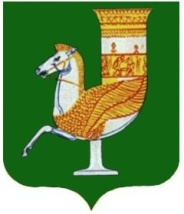 П  О  С  Т  А  Н  О  В  Л  Е  Н  И  Е   АДМИНИСТРАЦИИ   МУНИЦИПАЛЬНОГО  ОБРАЗОВАНИЯ «КРАСНОГВАРДЕЙСКИЙ  РАЙОН»От 21.04.2020 г. № 217с. КрасногвардейскоеО внесении изменения в постановление администрации МО «Красногвардейский район» от 17.04.2020 года № 215 «О дополнительных мерах по недопущению распространения новой коронавирусной инфекции на территории муниципального образования «Красногвардейский район»Во исполнение предписания Управления Федеральной службы по надзору в сфере защиты прав потребителей и благополучия человека по Республике Адыгея № 94 от 17.04.2020 года, решения оперативного штаба муниципального образования «Красногвардейский район» от 17.04.2020 года № 7,  руководствуясь Уставом МО «Красногвардейский  район»ПОСТАНОВЛЯЮ:1. Внести следующее изменение в постановление администрации МО «Красногвардейский район» от 17.04.2020 года № 215 «О дополнительных мерах по недопущению распространения новой коронавирусной инфекции на территории муниципального образования «Красногвардейский район»:1.2. Пункт 4 после слов «Санкт–Петербург», дополнить словами «, Московской области и иных иностранных государств».	2.  Опубликовать настоящее постановление в газете Красногвардейского района «Дружба» и разместить на официальном сайте администрации района в сети «Интернет». 3. Контроль за исполнением данного постановления возложить на первого заместителя главы администрации МО «Красногвардейский район» (А.В. Коротких).	4. Настоящее постановление вступает в силу с момента его подписания. Глава МО «Красногвардейский район»					           А.Т. Османов        